State EMS Committee Meeting AgendaJuly 10, 2013 at 1:00pm Highland Cove  3750 S. Highland Drive, Salt Lake City, UT 84106
Terrace Club RoomCommittee Lunch 11:30 – 12:00 (4th Floor Boardroom)Executive Session 12:00 – 12:45 (4th Floor Boardroom)Review Agenda	Kris Kemp, M.DReview MaterialsQuestionsAdjourn to Highland Cove Terrace Club RoomWelcome at 1:00 (Terrace Club Room)	Introduction of Committee Members	Kris Kemp, M.D.Introduction of new Bureau employees 	Paul PatrickCeremonyEMS Awards Ceremony 	Marc Babitz, M.D.	Action ItemsApproval of Minutes 	Kris Kemp, M.D.                                                                Enterprise City Fire/EMS 		Lee Bracken, Mayor* Paramedic Staffing WaiverIvins City EMS 		John Ward, EMS Director               *Paramedic Staffing WaiverSubcommittee Report - Professional Development	Dennis Bang	                *Nurse to Paramedic Letter                *Recertification Manual Operations Subcommittee did not meet                     Informational ItemsRules Task Force Update	Kris Kemp, M.D.
Statewide Mutual Aid Agreements/Template	Jay DownsRate Increase Update/Timeline	Alan LiuAdjournNext Meeting:October 10, 2013 at 1:00 pmHeld at: 3760 South Highland Drive 3rd Floor Auditorium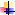 